Dear Applicant,Please fill out this form and return it as soon as possible or the latest before noon, Thursday 31 July 2014 (NZ time) to Michelle Wickens, Project Officer (FRIENZ) (michelle.wickens@royalsociety.org.nz).Personal InformationShort description of your motivation for attending, include your experience in food processing and your interest in food processing research and innovation in New Zealand, max 200 words.Short description of your experience in forming national and international collaborations with researchers and companies, include how you plan to progress any relationships established through the tour, max 200 words.Potential contacts for the targeted organisations in New Zealand  Curriculum vitae informationDelete and start typing here.  List in reverse date order.  Start each qualification on a new line as per the example:E.g. Year conferred, qualification, discipline, university /institute.Delete and start typing here.  List in reverse date order.  Start each position on a new line as per the example:E.g. Year to year, job title, organisation.Repeat and expand box below as necessary.Please delete and begin typing here.  Provide no more than five examples relevant to your application.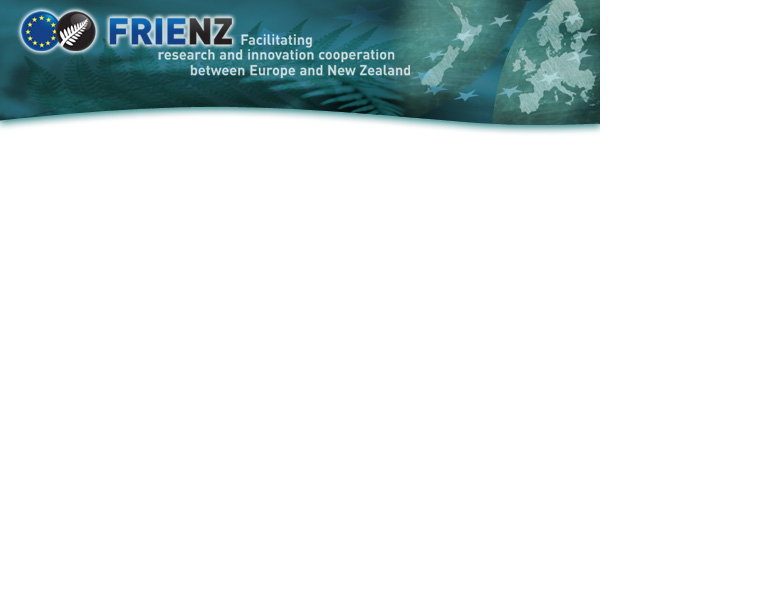 Application FormFRIENZ Inbound Study Group Tour - Food Processing 13 – 17th October 2014First name / SurnameOrganisation PositionFields of Specialisation(research/professional)AddressCity/Post Code / CountryPhone E-mail OrganisationContact SurnameContact first nameTelemailYour relationshipAcademic qualificationsProfessional positions heldTotal years research experienceyearsTop 3 food processing related publications and/or patentsJournal articlesBooks, book chapters, books editedConference proceedingsPatentsTop 3 food processing related publications and/or patentsPrevious research work (maximum 3 contracts)Research title: Principal outcome: Funding organisation and value: Please provide 3 examples of the commercial, social or environmental impact of your previous research work